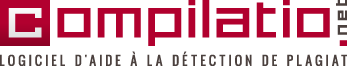 ACCES A COMPILATIO VIA PLATEFORME PEDAGOGIQUEFormulaire de demandeCe document est destiné à l’équipe technique et notamment le service support.Merci de nous contacter lors d’une mise à jour de ces informations.Merci de nous contacter lors d’une mise à jour de plateforme (version ou type).Contact du gestionnaireContact du gestionnaireNomBenkacemPrénomOmarAdresse mailOmar.benkacem@unige.chFonctionInformaticien de développementTéléphone+41 22 379 10 87Votre plateforme pédagogiqueVotre plateforme pédagogiqueType☐ Moodle☐ Claroline☐ DokeosX Chamilo☐ Sakai☐ Autre, précisez :Version Compte de test sur votre plateformeCompte de test sur votre plateformeLoginMot de passeIl n’est pas nécessaire que ce compte dispose de droits d’administration mais il permet, dans le cas de certains problèmes, d’accélérer de manière très importante la phase de diagnostique par nos équipes.Il n’est pas nécessaire que ce compte dispose de droits d’administration mais il permet, dans le cas de certains problèmes, d’accélérer de manière très importante la phase de diagnostique par nos équipes.Développement spécifiqueMerci de spécifier votre demande dans le cas de développement complémentaire